Publicado en Cartagena el 12/10/2021 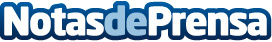 Hispanidad Cartagena continúa con gran acogida hasta el 17 de OctubreLa primera Edición de los eventos de  la Hispanidad  que se están celebrando este año en la ciudad de Cartagena (España), por la asociación cultural Héroes de Cavite, está siendo un éxito de acogida tanto por el público como por todos los medios y patrocinadores en España e Hispanoamérica.
Todavía estarán hasta el próximo sábado, que será la clausura de los actos. La asistencia es libre, y también se emite en streaming por las redes sociales de la asociaciónDatos de contacto:Marlen FernándezDirectora Comunicación641300880Nota de prensa publicada en: https://www.notasdeprensa.es/hispanidad-cartagena-continua-con-gran-acogida Categorias: Internacional Nacional Historia Sociedad Madrid Andalucia Castilla La Mancha Murcia Eventos http://www.notasdeprensa.es